Details of the training courseCurriculum1. Description of the training course, its purpose, subject of study and learning outcomesThe discipline “Strategies of International Corporations Development” aimed at studying by students' theoretical and practical provisions of new business model as response to competition from emerging economies changes in the global economic environment as well as considering alliance-based strategy of international corporations’ development.While studying the course, students master perspective of global business strategies, define directions of global strategies and arising products and services for “good-enough” product markets, discover the circumstances of strengthening cost competitiveness and creating strong business models that discourage catch up, defining management strategies for International Corporations, get understanding of long-term economic growth reasons by Country Forecast for 2030, simulate formation of Alliance-Based Strategy of international corporations development, and so on..The purpose of the discipline is the formation of students' abilities: to understand concepts of corporate management strategy theory and define the scope of company's management strategy; to use the three Cs and SWOT Analysis in management strategy; to analyze global strategies and differences in Internal and External Business Environments; to connect value chains and global strategy; to develop relationship between headquarters and local entities.After studying the discipline the student will be able:to create strong business models that discourage catch up;to define management strategies for international corporations;to understand the Long-Term Economic Growth Reasons by Country Forecast for 2030;to describe the New Business Model as response to competition from emerging economies;to form an alliance-based strategy of international corporations development;to define the main concepts of marketing theory in global business context;to know the role of foreign R&D centers activities;to be familiarized with strategical analyses of national science, technology development agencies, and  motor’s expansion;to explain reasons of strategies integration of international corporations at the global level.Prerequisites and postrequisites of the discipline (place in the structural and logical scheme of education according to the relevant educational program)Prerequisite for studying the discipline “Strategies of International Corporations Development” is mastering the following disciplines: "Economic Theory", "Microeconomics", "Macroeconomics", "Business Economics", "Finance", "Management", "Competition and Competitiveness of the International Business". Study of the credit module "Strategies of International Corporations Development” promotes the formation of students' systematic understanding of strategic planning activities of international corporations and the specifics of new international corporations’ strategies in global economic environment, what creates useful skills for their further professional activities.The content of the disciplineTopic 1. Introduction: Needs for New International Corporations Strategies.Topic 2. Management Strategies for International Corporations.Topic 3. Changes in the Global Economic Environment.Topic 4. New Business Model as Response to Competition from Emerging Economies.Topic 5. Alliance-Based Strategy of International Corporations Development.Topic 6. Marketing Theory in Global Business Context.Topic 7. International R&D Management.Topic 8.  Strategical Analyses of National Science, Technology Development Agencies, 
               and  Motor’s Expansion. Topic 9. Strategies Integration of International Corporations at the Global Level.Training materials and resourcesThe student receives a list of recommended basic and additional literature, as well as links to information resources. A significant part of the literature is the current work of domestic and foreign scientists. Using the means of communication mentioned earlier in this document, the teacher distributes the necessary teaching materials to the students.Basic literature:Kazuyuki Motohashi. Global Business Strategy: Multinational Corporations Venturing into Emerging Markets, Springer Tokyo Heidelberg New York Dordrecht London, 2015. The book is published with open access at SpringerLink.com. https://link.springer.com/content/pdf/10.1007%2F978-4-431-55468-4.pdfGovindarajan, V., & Trimble, C. (2012). Reverse innovation: Creating far from home, win everywhere. Cambridge, MA: Harvard Business Review Press. Global Business Strategy: A Systems Approach. The Open University of Hong Kong. https://www.opentextbooks.org.hk/system/files/export/32/32510/pdf/Global_Business_Strategy_A_Systems_Approach_32510.pdf Additional literature:Asakawa, K. (2011, October). Global R&D management. Tokyo: Keio University Publishing Co. Cantwell, J., & Mudambi, R. (2005). NME competence creating subsidiary mandates. Strategic Management Journal, 26, 1109–1128. Doz, Y., Santos, J., & Williamson, P. (2001). From global to metanational: How company win in the knowledge economy. Boston: Harvard Business School Press.Economist Intelligence Unit. (2004). Economic intelligence survey: The economist world investment, prospect 2004. London: Economist Intelligence Unit. Immelt, J. R., Govindarajan, V., & Trimble, C. (2009, September). How GE is disrupting itself. Harvard Business Review, 87, 3–10. 9. Intarakumnerd, P. (2010). Two models of research technology organization in Asia. mineo. 
 	Intarakumnerd, P., & Chairatana, P. (2008). 10. Shifting S&T policy paradigm: An experience of a RTO  in Thailand. International Journal of 
      Technology and Globalisation, 4(2), 121–138. Japan Science and Technology Agency Center for Research and Development Strategy. (2008, October).Kagaku Gijutsu Innovation Doukou Houkoku Thai Hen. Tokyo: JST CRDS.
Maruti Suzuki. (2011). Annual Report 2011. Japan: Suzuki Motors Ltd, Hamamatsu. Motohashi, K. (2011, August). Measuring multinational’s R&D activities in China by patent database: Comparison of European. Japanese and US firms, a paper presented at Academy of Management conference, San Antonio.Ueda, Y. (2007). Nihon no Chokusetsu Toshi to Thai no Jidousha Buhin Maker No Keisei (Vol. 58/4, 87–117). Kyoto: Keizaigaku Rongi, Doshisha University.Internet resources:https://opentextbc.ca/strategicmanagement/chapter/types-of-international-strategies/https://www.smartling.com/resources/101/what-is-an-international-strategy-5-examples/https://www.researchgate.net/publication/280625154_International_Strategy_From_Local_to_Global_and_Beyondhttps://www.toknowpress.net/ISBN/978-961-6914-02-4/papers/ML13-349.pdfEducational contentMethods of mastering the discipline (educational component)The curriculum provides for 18 hours. lectures, 36 hours. practical classes, 1 modular test, the type of semester control is an exam.Strategies for active and collective learning are used, which are determined by the following methods and technologies:1) methods of problem-based learning, problem-based presentation, partial-search (heuristic conversation) and research method);2) personality-oriented (developing) technologies based on active forms and methods of learning ("brainstorming", "situation analysis" business, role and simulation games, discussion, express conference, educational debate, round table, case study technology, design technology, etc.);3) information and communication technologies that provide problem-solving nature of the learning process and activation of independent work of students (electronic presentations for lectures, use of audio, video support of classes, in particular, analysis of YouTube network service on the availability and quality of training videos on financial analysis). Learning outcomes, tests and deadlines are announced to students in the first lesson.Self-workThe student's independent self work includes such components as preparation for current surveys, preparation for practical classes, in particular preparation of thematic tasks in the term specified by the teacher, preparation for modular control work, for an exam.Policy and controlPolicy of academic discipline (educational component)Violation of deadlines and incentive pointsAttending classesAttendance at lectures, practical classes, as well as absence from them, is not evaluated. However, students are encouraged to attend classes because they are taught theoreticalmaterial and develop the skills needed to complete a semester individual assignment. The grading system is focused on obtaining points for student activity, as well as performing tasks that are able to develop practical skills and abilities.Evaluation control measures missedThe task, which is submitted for inspection in violation of the deadline, is evaluated taking into account the penalty points.In case of omission for a good reason of the lesson in which the control event took place,- testing can be written another day on an individual schedule;- thematic tasks are performed remotely, stored on google disk and defended in person at the next class.Procedure for appealing the results of evaluation control measuresStudents have the opportunity to raise any issue related to the control procedure and expect it to be addressed according to predefined procedures.Students have the right to challenge the results of the control measures, but it is obligatory to explain, with which criterion they do not agree according to the assessment letter and / or comments.Calendar boundary controlIntermediate attestation of students (hereinafter - attestation) is a calendar boundary control. The purpose of the certification is to improve the quality of student learning and monitor the implementation of the schedule of the educational process by students.Academic integrityThe policy and principles of academic integrity are defined in Section 3 of the Code of Honor of the National Technical University of Ukraine "Kyiv Polytechnic Institute named after Igor Sikorsky". Details: https://kpi.ua/code. Norms of ethical behaviorNorms of ethical behavior of students and employees are defined in Section 2 of the Code of Honor of the National Technical University of Ukraine "Kyiv Polytechnic Institute named after Igor Sikorsky". Details: https://kpi.ua/code.Education in EnglishThere is a possibility of conducting lectures and practical classes in English, which will help to master the professional terminology of the original language. The number and schedule of English classes are agreed by the teacher with students at the beginning of the semester.Extracurricular activitiesParticipation in conferences, forums, round tables, etc. is envisaged within the study of the discipline.	8. Types of control and rating system for assessing learning outcomesPossibility to receive a grade "automatically": yes, in case of receiving a rating for the semester               RD ≥ 60 % from the maximum number of points (60 points and above).Table of correspondence of rating points to grades on the university scale:Additional information on the discipline (educational component)An example of an individual task and the criteria for its evaluation are presented in Annex A.An example of a modular test is presented in Annex B.Work program of the discipline (syllabus):Conducted by Professor of Industrial Marketing Department, Doctor of Economics                          Liudmyla SHULHINA Approved by the Department of International Economics (protocol № 11 of 26.05.2021)Agreed at the Methodical Commission of the faculty (protocol № 10 from 15.06.2021)Annex A INDIVIDUAL TASK IN THE DISCIPLINE“Strategies of International Corporations Development”AND THE SYSTEM OF ITS EVALUATIONBased on an in-depth study of the course topics, select the problem that most interests the student and explore it using all available sources. Present the results of research conducted by the student in the abstracts of reports for participation in one of the conferences or write a scientific article for a collection of scientific papers.Participate in discussions at one of the scientific-practical conferences, having previously agreed on the choice of conference and the topic of the presentation with the teacher. Or publish an article in a rated scientific journal after consultation with the teacher.Format, Structure and  Volume: According to the requirements of the conference organizers or the editorial board of the scientific journal.THE EVALUATION SYSTEM Annex BAssignment of the modular testThe main purpose of the test is to establish an integrated level of students' acquisition of theoretical knowledge and skills based on the results of studying sections of the discipline. During the mastering of the material students are offered to solve the problem of one modular test, which consists of five open theoretical questions considering practical problems.A typical taskWhat reasons of Products and Services for “Good-Enough” Product Markets Developing do you know?Which figures are analyzed to define Competitiveness Rankings in IMD’s World Competitiveness Yearbook?Which Alliance Forms and Management Methods do you know?On the base of affordable information, Evaluate Merits and Demerits of Foreign R&D Centers.Define the Role of Knowledge Management in Global Corporations.THE EVALUATION SYSTEM 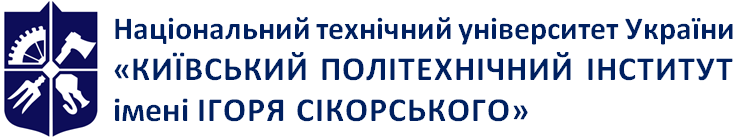 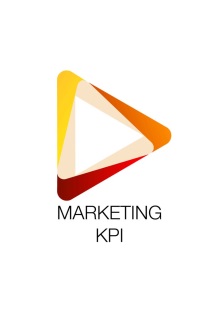 Industrial Marketing DepartmentSTRATEGIES OF INTERNATIONAL CORPORATIONS DEVELOPMENTWork program of the discipline (Syllabus)Level of higher educationSecond (master's)Field of knowledge05 Social and Behavioral SciencesSpecialty051 EconomicsEducational programInternational EconomicsDiscipline statusSelective Form of studyFull-time educationYear of study, semester1st year, 1st semesterThe scope of discipline3,5 credits /105 hoursSemester control / control measuresExam / Module test Timetablehttp://rozklad.kpi.ua/Schedules/ScheduleGroupSelection.aspxLanguage of teachingEnglishInformation aboutcourse leader / teachersLecturer: Doctor of Economics, Professor, Professor of the Department of Industrial Marketing, Liudmyla Shulhina,contacts: +38-067-493-49-19 (Mobile, Telegram, Viber, WhatsApp)shulm@ukr.net  Practical trainings: Doctor of Economics, Professor, Professor of the Department of Industrial Marketing, Liudmyla Shulhina,contacts: +38-067-493-49-19 (Mobile, Telegram, Viber, WhatsApp)shulm@ukr.net  Course placementGoogle classroom№ in orderLearning outcomesTeaching methodsForms of assessment (control measures)Deadline1Creating Strong Business ModelsThat Discourage Catch Up.Need for Strategies to Respond to Local Needs. Management Strategies Integrated at the Global Level.Lecture material,Analysis affordable open materials,DiscussionThematic task2nd week2nd week2Defining ManagementStrategies for International Corporations.Lecture material,Analysis affordable open materials,DiscussionThematic task4th week4th week3Understanding of Long-Term Economic Growth Reasons by Country Forecast for 2030.Lecture material, Work with figures of IMD’s World Competitiveness YearbookThematic task6th week6th week4Describing the New Business Model as Response to Competition from Emerging EconomiesLecture material,Analysis affordable open materials,DiscussionThematic task8th week8th week5Formation of Alliance-Based Strategy of International Corporations DevelopmentLecture material,Work with the open documentation of the real International CorporationsThematic task10th week10th week6Defining of the Main Concepts of Marketing Theory in Global Business ContextLecture material,Analysis affordable open materials,DiscussionThematic task12th week12th week7Merits and Demerits of Foreign R&D Centers. Activities of Foreign R&D Centers. Selecting a Destination Country. Reverse InnovationLecture material, Work with figures of IMD’s World Competitiveness YearbookThematic task14th week14th week8Familiarizing with Strategical Analyses of National Science, Technology Development Agencies, and  Motor’s ExpansionLecture material,Analysis affordable open materials,DiscussionThematic task16th week16th week9Ability to explain reasons of Strategies Integration of International Corporations at the Global LevelLecture material,Analysis affordable open materials,DiscussionThematic task.Modular test.18th week18th week№Topics of lectures and issues for discussion1Topic 1. Introduction: Needs for New International Corporations Strategies.Global Strategies for Emerging Countries. Perspective of Global Business Strategies. Directions of Global Strategies. Products and Services for “Good-Enough” Product Markets. Strengthening Cost Competitiveness. Creating Strong Business Models That Discourage Catch Up. Need for Strategies to Respond to Local Needs. Management Strategies Integrated at the Global Level.2Topic 2. Management Strategies for International Corporations.Concepts of Corporate Management Strategy Theory. Scope of Management Strategy. The Three Cs and SWOT Analysis in Management Strategy. Global Strategies and Differences in Internal and External Business Environments. Is China a Market or a Factory? Value Chains and Global Strategy. Relationship Between Headquarters and Local Entities. 3Topic 3. Changes in the Global Economic Environment.Long-Term Economic Growth by Country. The Global Economic Forecast for 2030. Competitiveness Rankings: IMD’s World Competitiveness Yearbook.4Topic 4. New Business Model as Response to Competition from Emerging Economies.Emergence of Threats Associated with Rise of Emerging Economies. Moving from a “Product-Centric” to a “Customer Value” Model. Product Architecture and Technological Catch-Up. Business Models That Are Difficult to Be Imitated. Infrastructure Exporting as a Systems Integration Business.5Topic 5. Alliance-Based Strategy of International Corporations Development.Wholly Owned Subsidiary or Joint Venture with Local Companies. Alliance Forms and Management Methods Governments as Alliance Partners in PPP Infrastructure Businesses.6Topic 6. Marketing Theory in Global Business Context.Global Strategy and Marketing in Emerging Countries. Steps in Marketing Strategy. Marketing, Planning, and Execution: The 4Ps. Market Analysis Examples: China and India. Is the Premium Market a Volume Zone? The Bottom of the Pyramid Business.7Topic 7. International R&D Management.Foreign R&D Activities of Japanese Companies. R&D Internationalization Theory. Merits and Demerits of Foreign R&D Centers. Activities of Foreign R&D Centers. Selecting a Destination Country. Reverse Innovation. 8Topic 8. Strategical Analyses of National Science, Technology Development Agencies, 
               and  Motor’s Expansion.Thailand’s National Science and Technology Development Agency and Japanese Firms: Thailand as a Business Destination. Thailand’s Science and Technology Policy and a NSTSDA Overview. NSTDA and R&D Activities of Japanese Firms in Thailand. Polyplastics Technical Solution Center. Suzuki Motor’s Expansion in India: Suzuki Motors Corporation and Its Overseas Business. Suzuki’s Business in India. Supply Chain Creation and Local Development Infrastructure. India’s Automotive Industry: Huge Opportunities and Increasing Competition.9Topic 9. Strategies Integration of International Corporations at the Global Level.Main Points of This Text and Remaining Topics. Knowledge Management in Global Corporations. Diversity in Overseas Entities. Organizational Structure Within Global Corporations.№Topics of practical classes and issues for discussion1Topic 1. Introduction: Needs for New International Corporations Strategies.Global Strategies for Emerging Countries. Perspective of Global Business Strategies. Directions of Global Strategies. Products and Services for “Good-Enough” Product Markets. Strengthening Cost Competitiveness. Creating Strong Business Models That Discourage Catch Up. Need for Strategies to Respond to Local Needs. Management Strategies Integrated at the Global Level.2Topic 2. Management Strategies for International Corporations.Concepts of Corporate Management Strategy Theory. Scope of Management Strategy. The Three Cs and SWOT Analysis in Management Strategy. Global Strategies and Differences in Internal and External Business Environments. Is China a Market or a Factory? Value Chains and Global Strategy. Relationship Between Headquarters and Local Entities. 3Topic 3. Changes in the Global Economic Environment.Long-Term Economic Growth by Country. The Global Economic Forecast for 2030. Competitiveness Rankings: IMD’s World Competitiveness Yearbook.4Topic 4. New Business Model as Response to Competition from Emerging Economies.Emergence of Threats Associated with Rise of Emerging Economies. Moving from a “Product-Centric” to a “Customer Value” Model. Product Architecture and Technological Catch-Up. Business Models That Are Difficult to Be Imitated. Infrastructure Exporting as a Systems Integration Business.5Topic 5. Alliance-Based Strategy of International Corporations Development.Wholly Owned Subsidiary or Joint Venture with Local Companies. Alliance Forms and Management Methods Governments as Alliance Partners in PPP Infrastructure Businesses.6Topic 6. Marketing Theory in Global Business Context.Global Strategy and Marketing in Emerging Countries. Steps in Marketing Strategy. Marketing, Planning, and Execution: The 4Ps. Market Analysis Examples: China and India. Is the Premium Market a Volume Zone? The Bottom of the Pyramid Business.7Topic 7. International R&D Management.Foreign R&D Activities of Japanese Companies. R&D Internationalization Theory. Merits and Demerits of Foreign R&D Centers. Activities of Foreign R&D Centers. Selecting a Destination Country. Reverse Innovation. 8Topic 8. Strategical Analyses of National Science, Technology Development Agencies, 
               and  Motor’s Expansion.Thailand’s National Science and Technology Development Agency and Japanese Firms: Thailand as a Business Destination. Thailand’s Science and Technology Policy and a NSTSDA Overview. NSTDA and R&D Activities of Japanese Firms in Thailand. Polyplastics Technical Solution Center. Suzuki Motor’s Expansion in India: Suzuki Motors Corporation and Its Overseas Business. Suzuki’s Business in India. Supply Chain Creation and Local Development Infrastructure. India’s Automotive Industry: Huge Opportunities and Increasing Competition.9Topic 9. Strategies Integration of International Corporations at the Global Level.Main Points of This Text and Remaining Topics. Knowledge Management in Global Corporations. Diversity in Overseas Entities. Organizational Structure Within Global Corporations.Encouragement pointsEncouragement pointsCriterionWeight scoreWriting a thematic scientific article10 pointsCriterion1st attestation2nd attestationTerm of certification8th week14th weekThe condition for obtaining certifications is the current rating≥ 15 points≥ 30 points№№Evaluation control measure%%Weight scoreQuantityTotal1.1.Thematic task353557352.2.Modular test1515151153.3.Individual task (scientific work)1010101104. 4. Exam404040140Total scoreTotal scoreTotal scoreTotal scoreTotal score100Semester certification of studentsSemester certification of studentsSemester certification of studentsPrerequisite for admission to the examPrerequisite for admission to the examCriterion1Current ratingRD ≥ 60 % from the maximum number of points per semester before the exam (60*0,5=30 points).2Individual taskTask completed, no plagiarism3Modular control workThe work is doneScoresRating100-95Excellent94-85Very good84-75Good74-65Satisfactorily64-60EnoughLess than 60UnsatisfactorilyAdmission conditions are not metNot allowedComponent of the assessmentComponent of the assessmentCriterionPointsCompleteness of coverage of answers to component tasks5The amount of information sources used1The level of expression of the author's own opinion2Saturation of graphic and analytical material2Total score10Component of the assessmentComponent of the assessmentCriterionPointsCompleteness of coverage of answers to component tasks10 Accuracy and logic of material presentation5 Total